Add Photo to Shape below, then save it as a photo: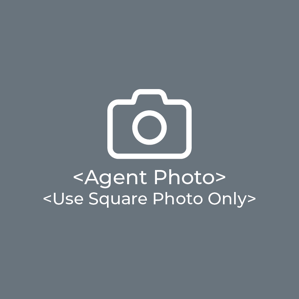 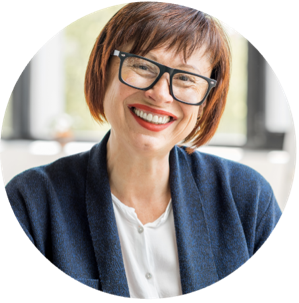 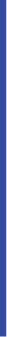 Agent Name
Agent Title  888.888.8888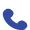   www.website.com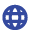   123 Anywhere St.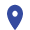 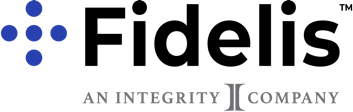 